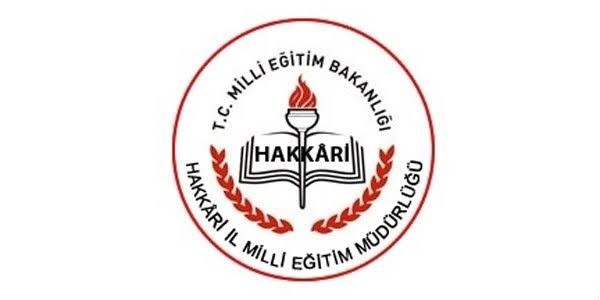 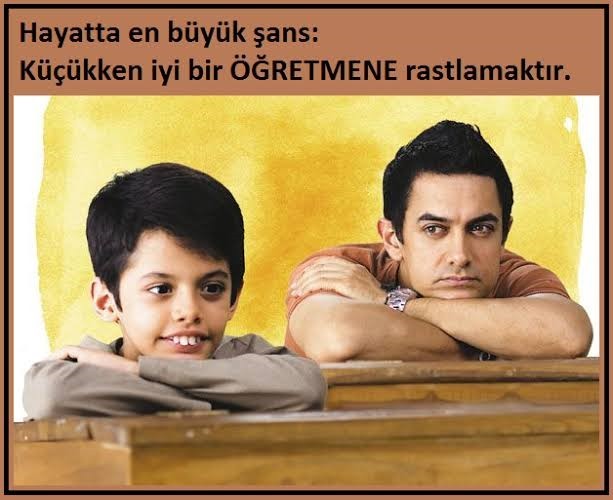 15-Aşırı sert ve sürekli suçlayıcı tutum sergilemek öğrencilerin özgüvenini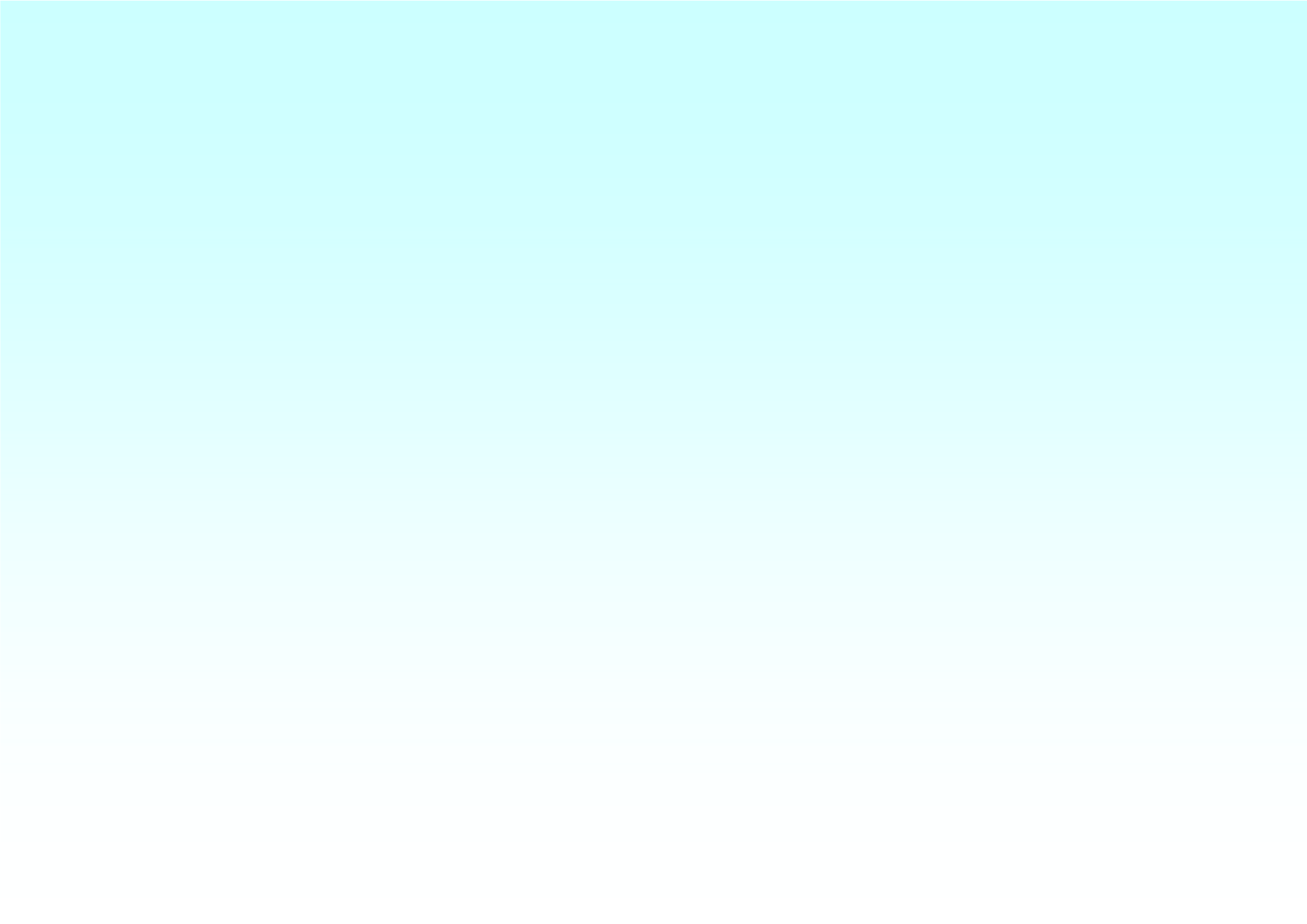 zedeleyebilir,okuldan, dersten soğutabilir. Asla şiddet uygulamamalıyız. Cesaret kırıcı, bıkkınlık ve isteksizlik yaratacak olumsuz mesajlardan kesinlikle kaçınmalıyız. Cezalar sevilen bir şeyden yoksun bırakma şeklinde nadiren verilebilir.16– Öğrenciler arasında asla ayrım yapmamalıyız.17– Onları, başka çocuklarla asla kıyaslamamalıyız.“Ders çalıştıktan sonra istediğin etkinliği yapabilirsin” diyerek ödevleri bitirmesini teşvik edebiliriz.Öğrencilerin planlama becerisinin gelişmesi için evde yapması gereken önceliklerhatırlatılmalı ve görebileceği bir yere asılmalıdır.Başarılı kişilerin hayatından başarıöyküleri okuyabilirsiniz. Günlük gazetelerde, kitaplarda, dergilerde çocuğunuza ilham verebilecek, motive edecek ve hareketegeçirecek düzinelerce küçük başarı hikayeleri bulabilirsiniz.21– Ona, başarılı olacağına inandığımızı hissettirmeliyiz . 22– Başarısız olduğunda, yapamadığında, kaygıya kapıldığında, onuöğrenebileceğine inandırıp umut vermeliyiz.23– 1 saat ders çalıştıktan sonra 15-20 dk ara verilmesi , dikkatin toplanması açısından faydalı olacaktır.24-Aşırı beklenti ile çocuğayaklaşmak ,kaygıya ve kendisini yetersiz bulmasına neden olabilir. Beklentilerinizgerçekçi olmalı. Mükemmeliyetçilikten uzak durmalıyız.MOTİVASYON KOSUNDA ÖĞRETMENE DÜŞEN GÖREVLERMesleğinde en iyi niyetli ve kendini geliştirmiş öğretmenler bile öğrencilerini bir yolda sürekli olarak ilerlemeye sevk etme yeteneğinden yoksun olabilmektedir. Bu yüzden, ister yeni olsun ister tecrübeli olsun tüm öğretmenlerin, öğrencilerinin motivasyonunu artıracak onları yüreklendirecek ve onların potansiyellerini en iyi şekilde kullanmasını sağlayacak yeni metotlar denemeye ihtiyacı vardır.Öğrencilerin Motivasyonunu Artırmaya Yönelik 21 Basit YöntemÖğrencilere Kendilerini Kontrol Edebilme Duygusunu KazandırmaAmaçların BelirlenmesiGüvenli Ortam Oluşturmak4– Olumlu sınıf iklimini oluşturmak. 5-Çeşitli Deneyimler SunmakÖdüller Teklif EtmekÖğrencilere Sorumluluklar VermekÖğrencilerin Grup Çalışması Yapmasına İzin VermekHak Ettiğinde Övgüde BulunmakKendilerine Olan Güvenlerini Artırmak 12-Heyecanlı Olmak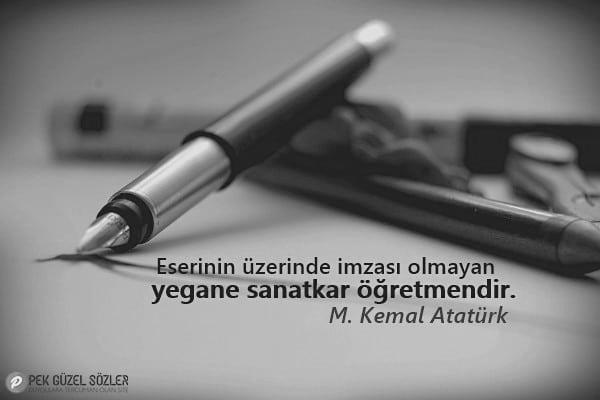 Öğrencilerinizi TanıyınÖğrencilerin İlgilerini ve yeteneklerini tanımakÖğrencilerin Kendi İçsel Motivasyonlarını Sağlamasına Yardımcı OlmakÖğrencilerin Endişelerini YönetmekYüksek Fakat Ulaşılabilir Hedefler KoyunGeri Dönütlerde Bulunarak Öğrencilerin Kendilerini Geliştirmelerine İmkan TanıyınGelişmeyi İzlemekSınıf Araç ve Gereçlerini Eğlenceli Hale GetirmekBaşarı İçin Gerekli Olanakları SunmakMENEMEN HALİDE GENCER MTAL REHBERLİK SERVİSİ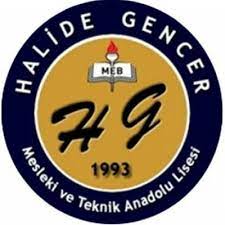 OKUL BAŞARISI VE MOTİVASYONÖğretmen broşür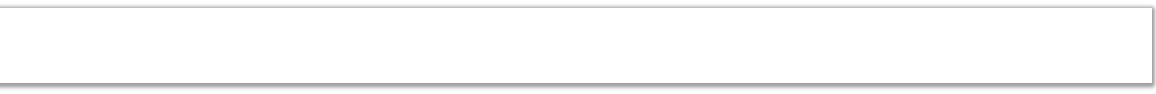 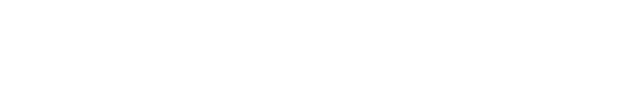 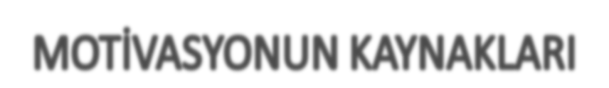 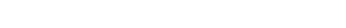 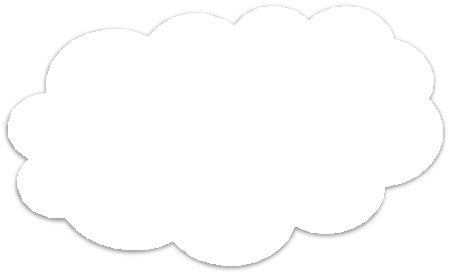 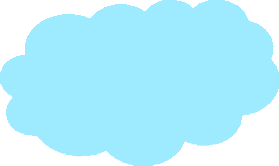 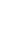 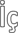 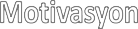 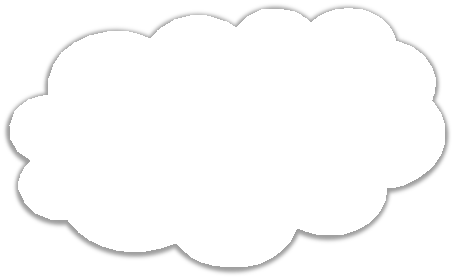 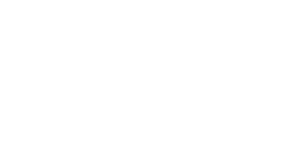 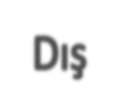 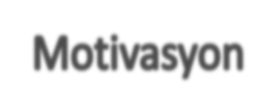 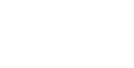 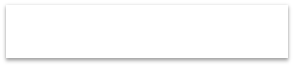 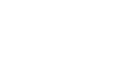 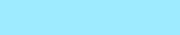 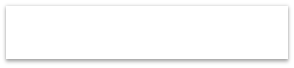 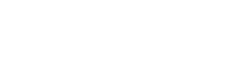 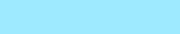 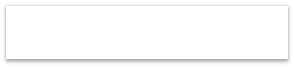 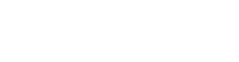 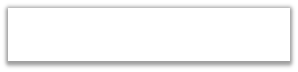 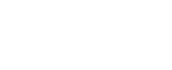 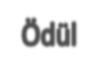 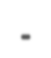 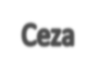 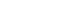 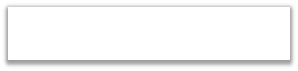 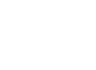 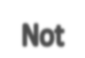 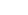 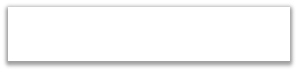 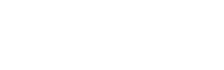 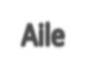 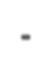 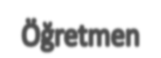 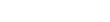 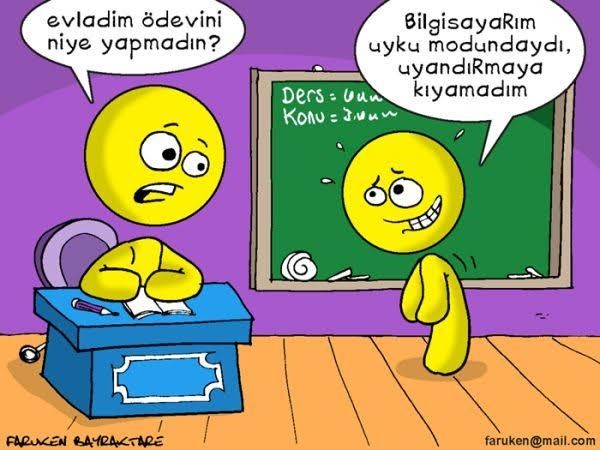 BAŞARI VE MOTİVASYONÖğrencilerin Motivasyon Tipine Göre Önlem Almalıyız!İç motivasyonu yüksek öğrenciler1- Genelde amaçlarını bilmek isterlerPlanlı çalışmayı severlerİstekli ve sabırlıdırlarDış motivasyonu yüksek öğrencilerSürekli yönlendirilmeye ihtiyaç duyarlarSabırsızdırlar, kısa sürede hemen iş bitsin isterlerKısa sürede tamamlanmayan işlerden çok çabuk sıkılırlar ve enerjileri düşerBaşladıkları işleri çoğu zaman yarım bırakırlar ve sürekli mazeret üretirlerEn belirgin özellikleri de ertelemedir.Sorumluluklarını sürekli erteler ve biriktirirler.”ÖĞRETMENLER ÖNERİLERİMİZÇocuğunuzun ruh sağlığı iyi olması desteklenmelidir. Ruh sağlığı bozulan çocuğun motive edilmesi zor olur.Öğrencilerin ciddi anlamda dikkat ve konsantrasyon problem olup olmadığını kontroledin. Şüphelendiğiniz bir durum varsa bir uzmana inceletin.Aile içi iletişim ve huzur da çok önemli.Sürekli tartışmaların ve huzursuzlukların olduğu aile ortamı çocuğun ruh sağlığını bozabilir veöğrenmesini de olumsuz etkiler.Veli toplantıları ve veli seminerlerine düzenli olarak verilmeli, öğrencinin eğitim ve davranış açısından durumunu velilere düzenli aralıklarla bildirilmesi faydalı olacaktır.Sevgi, şefkat, ilgi ve değer vermek vb. olumlu yaklaşımları eksiketmemeliyiz.Öğretmen sevgisi okul başarısında olumlu etkiyapar.Olumlu davranışlarsergilediğinde çocuğunuzu ödüllendirebilirsiniz. Ödevini yaptığında övgüyle, güzel cümlelerle,gülümseyerek onları ödüllendirmelisiniz.Olumlu yönlerini ön plana çıkararak onu cesaretlendirin ve cesaretlendirici sözler söyleyerek özgüvenlerini geliştirmeyeçalışmalıyızUlaşılabilir amaç ve hedefler koymasınayardımcı olmalıyız. Amacı hedefi olmayan bir çocuğun başarılı olabilmesi zordur. Amaç ve hedefler davranışı yönlendirir, motive eder.Çocuğa neden ödev yapması gerektiğini , faydaları ve ödevi yapmadığında neler kaybedebileceğini hayattan örnekler vererek güzelce anlatmalıyız.Daha önce işlenen konuları unutmaması için arada bir tekrar yapmasının çok faydalıolacağını ,böylece öğrendiklerinin akılda kalacağını hatırlatabilirsiniz.Verimli ders çalışma teknikleri ve etkin dinleme teknikleri ile ilgili okul rehberöğretmeninden bilgi almalarını sağlayabiliriz.Sınava hazırlanma ve etkili test çözme becerilerini konusunda da öğretmenlerden ve uzmanlardan bilgi almalı ve çocuğumuzaöğretmeliyiz. Ayrıca dikkati ve hafızayı geliştirici eğitsel setler , kitaplar ve materyallerden de yararlanılabilir.Velilere evde kitap okuma saatlerininolması, beraber kitap okuyarak çocuklarına bu konuda iyi örnek olması gerektiği söylenmeliTelevizyon izleme süresini sınırlandırılmalı.15– Öğrencilere,ona iyi örnek olabilecek bir arkadaşı ile birlikte olmasını teşvik etmeliyiz.